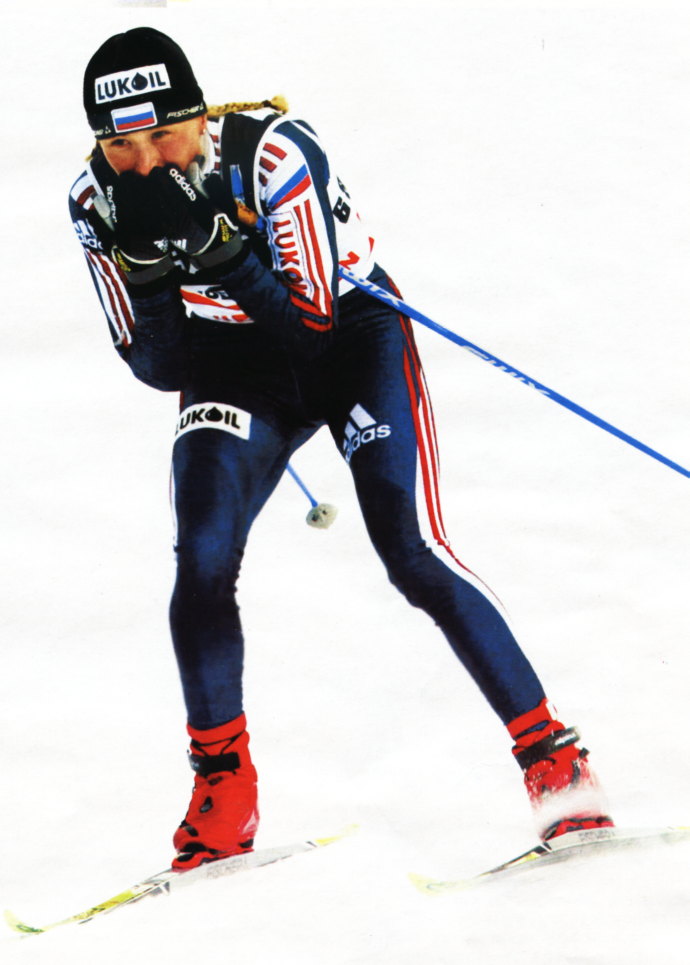 ПРОТОКОЛоткрытых соревнований по лыжным гонкам Тепло-Огаревского района, посвященных закрытию зимнего сезона 2018 года «Прощание со снегом»пос.Теплое Тульская обл.                                              17 марта  2018 годаСтиль: свободныйХарактеристика трассы: равнинная, полуоткрытаяТемпература:  в начале гонки -130С, по окончании  -140СВетер: северо -восточный 5-6 м/с, влажность 87%1 км  мальчики  2008 г.р. и моложе2 км   мальчики 2006-2007 г.р.3 км младшие юноши 2004-2005 г.р.4 км мужчины-ветераны (М4) 1947 г.р. и старше8 км средние юноши 2002-2003 г.р.12 км старшие юноши 2000-2001 г.р.12 км мужчины-ветераны (В2) 1967-1958  г.р.12 км мужчины-ветераны (В3) 1957-1948 г.р.км мужчины–ветераны (В1) 1977-1968 г.р.16 км мужчины (О)  1999 – 1978 г.р. 1 км  девочки  2008 г.р. и моложе1 км  девочки 2006-2007 г.р.2 км  младшие  девушки  2004-2005 г.р.3 км  средние девушки  2002-2003 г.р.4 км  старшие девушки 2000-2001 г.р.4 км  женщины-ветераны  1977 г.р. и старше8 км  женщины  1977 г.р. и старшеГлавный судья соревнований                                                                       С.А. Лукашин   Секретарь                                                                                                          В.В. Машков                                                                                             № п/пФамилия, имяГород, районОрганизацияСтарт.номервремяместо1Самохин ДаниилЕфремовДЮСШ64.03I2Лобанов ВадимЕфремовДЮСШ5565.47II3Евстратов МихаилТеплое5436.22III№ п/пФамилия, имяГород, районОрганизацияСтарт.номервремяместоместоместо1Котов НикитаЕфремовДЮСШ5615.225.22I2Зайцев АлександрЩекиноЛК Старт5535.245.24II3Черных ЕвгенийТула5025.385.38III4Босаченко АртемЕфремов ДЮСШ405.445.4445Денисов НикитаЕфремовДЮСШ5606.056.0556Волков МатвейЕфремовДЮСШ466.126.1267Лепунов ИванВоловоДЮСШ5426.266.2678Емельянов ИльяВоловоДЮСШ5416.456.4589Шубукин ЯрославП.КрасногвардеецСОШ5497.037.03910Самохин Илья ТеплоеСОШ №25258.268.261011Шишкарев АлексейП.КрасногвардеецСОШ5448.598.591112Степашин АндрейТеплоеСОШ № 25219.299.291213Дубиков АндрейП.КрасногвардеецСОШ5459.369.361314Меркулов ВладиславП.КрасногвардеецСОШ5469.569.561415Архипов МаксимП.КрасногвардеецСОШ54710.0910.091516Капленко ДмитрийП.КрасногвардеецСОШ54810.1010.101617.Рудаков ВячеславП.ЦентральныйСОШ50812.4712.4717№ п/пФамилия, имяГород, районОрганизацияСтарт.номервремяместо1Андреев ДаниилБрянскСШОР4356.04I2Барсуков НикитаВолово-МашзаводДЮСШ146.17II3Евстратов НикитаП.КрасногвардеецСОШ1396.27III4Шевельков ПавелТулаДЮСШ -Восток5056.2845Капов НиколайЩекиноДЮСШ5046.3556Герасютенко МаксимТеплоеСОШ № 15126.5567Коновалов ИванТулаДЮСШ5017.1378Сопольков АртемП.ЦентральныйСОШ5067.4889Шинкаренко ЛевТулаДЮСШ-Восток4837.56910Малахов ЕвгенийВоловоДЮСШ3308.58811Комаров ДенисС. ПокровскоеСОШ56410.47912Трусов КонстантинП.ЦентральныйСОШ55010.541013Матвеев АндрейС. ПокровскоеСОШ565сошел№ п/пФамилия, имяГород, районОрганизацияСтарт.номервремяместо1Бугров Виктор   1937 ЩекиноЛК «Старт»81016.29I№ п/пФамилия, имяГород, районОрганизацияСтарт.номервремяместо1Ярославцев ВадимВоловоДЮСШ53721.32I2Блинцов Тимофей ЕфремовДЮСШ  № 1 «Меч»4621.32,5II3Денисов АлександрЕфремовДЮСШ  № 1 «Меч»4021.33III4Чирков МихаилТулаДЮСШ «Восток»30722.1045Гребенкин СтепанЕфремовДЮСШ  № 1 «Меч»14924.3256Поляков ЛевТулаДЮСШ «Восток»30826.0967Моисейчев АнтонТулаДЮСШ «Восток»7526.3678Витюк СтаниславТеплоеСОШ № 151326.3989Калинов Костяп.ЦентральныйСОШ50730.479№ п/п№ п/пФамилия, имяГород, районОрганизацияСтарт.номервремяместо1Трегубов АртемТрегубов АртемТеплоеСОШ №16332.27I2Урюпин ДаниилУрюпин ДаниилТулаМашзавод2733.11II3Тимохин РусланТимохин РусланБрянскСШОР53536.24III4Сенькин ИльяСенькин ИльяТеплоеСОШ № 252246.584№ п/пФамилия, имяГород, районОрганизацияСтарт.номервремяместо1Рыгалин АлексейБогородицкДЮСШ24632.49I2Гребенкин НиколайЕфремовДЮСШ  № 1 «Меч»42533.25II3Мужицкий ВалерийТула9536.29III№ п/пФамилия, имяГород, районОрганизацияСтарт.номервремяместо1Васин АнатолийТула87135.20I2Колосов ЮрийЩекиноЛК «Старт»55438.34II№ п/пФамилия, имяГород, районОрганизацияСтарт. номервремяместо1Босаченко ЕвгенийЕфремовДЮСШ  № 1 «Меч»11940.33I2Денисов СергейЕфремовДЮСШ  № 1 «Меч»2143.49II3Будаев ВикторТулаДЮСШ «Восток»13443.51III4Кузнецов  ДмитрийТула62144.5745Лобачев АлексейТеплоеМЧС53448.1856Барсуков МихаилВолово3455.4467.Серебренников ОлегБогородицк56355.467№ п/пФамилия, имяГород, районОрганизацияСтарт.номервремяместо1Андрюхин ИванБогородицкДЮСШ53441.03I2Коновалов АндрейОрелОГУ им. Тургенева53342.47II3Муромцев АлександрТулаТУЛГУ53645.1734Савосин АлександрТеплое5647.4645Макеев Сергей     п.Центральный51147.4756Щедрин ВячеславЕфремовДЮСШ  № 1 «Меч»55249.5567Лукашин ДенисТеплое30250.2578Кочетков ЮрийЕфремов551сошел№ п/п№ п/пФамилия, имяГород, районОрганизацияСтарт.номервремяместо1Маслихова МарияМаслихова МарияЕфремовДЮСШ  № 1 «Меч»5574.33I2Сурова ВероникаСурова ВероникаТеплоеСОШ № 15327.49II3Алисина МарияАлисина МарияТеплоеСОШ № 15298.53III4Чубарова МаргаритаЧубарова МаргаритаТеплоеСОШ № 15308.5445Леонова ДарьяЛеонова ДарьяТеплоеСОШ № 153110.195№ п/пФамилия, имяГород, районОрганизацияСтарт.номервремяместо1Тарасова ВероникаЕфремовДЮСШ  № 1 «Меч»213.36I2Капова ЕлизаветаЩекино5033.53II3Самохина АнастасияЕфремовДЮСШ  № 1 «Меч»1194.23III4Майорова ЮлияЕфремовДЮСШ  № 1 «Меч»274.4945Краснова ВикторияЕфремовДЮСШ  № 1 «Меч»5634.5956Тюрина НастяТеплоеСОШ № 15165.4767Пузанкова ЕлизаветаТеплоеСОШ № 25287.0978Федорова Полина ПокровскоеСОШ5267.2789Алексеенко ЕкатеринаПокровскоеСОШ5279.209№ п/пФамилия, имяГород, районОрганизацияСтарт.номервремяместо1Полякова СофияБрянскСШОР1135.10I2Румянова ЕкатеринаВоловоДЮСШ5385.48II3Сергеева ЛизаЕфремовДЮСШ  № 1 «Меч»235.49III4Литонина АлександраЕфремовДЮСШ  № 1 «Меч»5596.0745Темиртекова Алек-ндраЦентральныйСОШ5106.1956Кутузова  ЕкатеринаВоловоДЮСШ5396.4767Плохова ЛилияТеплоеСОШ № 25247.0578Ахметова НастяЦентральныйСОШ5097.248-99Горбачева ДарьяТеплоеСОШ № 15147.248-910Агеева СветланаВоловоДЮСШ5407.491011Сечкар ТатьянаПокровскоеСОШ52310.1711№ п/пФамилия, имяГород, районОрганизацияСтарт.номервремяместо1Сергеева АлинаЕфремовДЮСШ  № 1 «Меч»217.15I2Разорёнова ПолинаТеплоеСОШ № 1538.22II3Клепова ДианаПокровскоеСОШ52014.14III4Суслова КристинаПокровскоеСОШ51915.054№ п/пФамилия, имяГород, районОрганизацияСтарт.номервремяместо1Гончарова МаргаритаБогородицкДЮСШ53816.30I№ п/пФамилия, имяГород, районОрганизацияСтарт.номервремяместо1Тарасова ЕленаЕфремовДЮСШ24910.52I2Тинякова ИринаТула12412.0723Деняева ЛарисаЦентральный3114.243№ п/пФамилия, имяГород, районОрганизацияСтарт.номервремяместо1Борисова ЕкатеринаТулаМашзавод31425.03I2Рудакова ЕленаБогородицк31226.252